SDC1: Design of a self-interference cancellation couplerYour Technical Committee number and name:MTT-24 Microwave/mm-Wave Radar, Sensing and Array Systems MTT-4 Microwave Passive Components and Transmission Line StructuresDescription of competition and rules:Motivation: In monostatic continuous wave (CW) radar systems, the radar coupler is an important component as it separates the transmit (Tx) and receive (Rx) signals. This is particularly important in applications that require the highest precision, for example for contactless measurement of breathing and heartbeat of persons in medical applications.
SDC Description: Students shall design a self-interference cancellation coupler for possible radar application in the 24 GHz ISM Band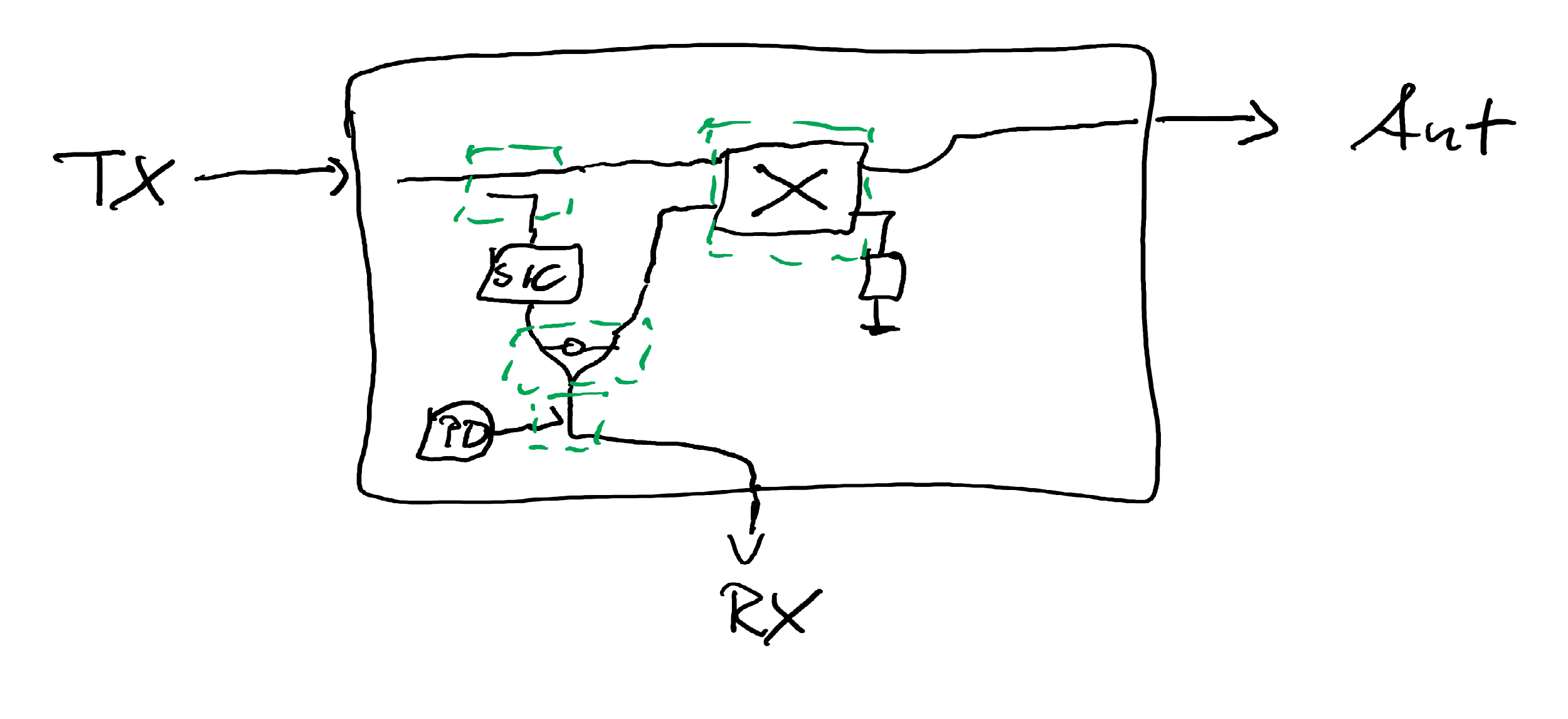 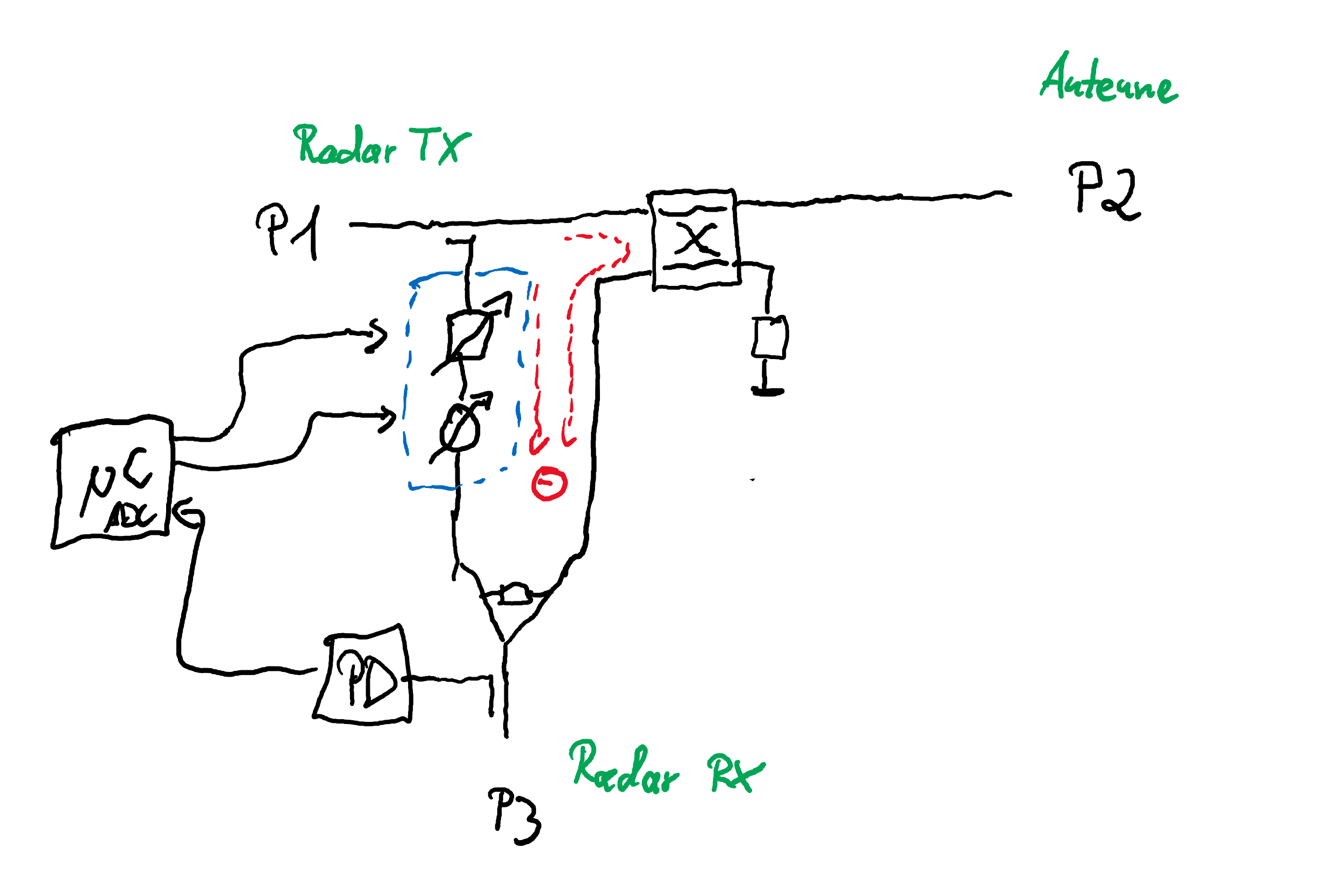 Specifications / Evaluation setup:24 GHz ISM Band (24.0 – 24.25 GHz) Evaluation over full band and/or single-tone test (e.g., each 50 MHz)Sufficient settling time Coupler, Divider, Splitter, Combiner, magnet-less Circulator must be realized as passive components on PCB3.5mm connectors for all RF Ports Evaluation criteria / FOM:S11, S22, S32S21, S31size Constraints:active components (amplification) allowed only in the phase/amplitude control cancellation branch!All couplers must be transmission line based and designed on PCBJudges will provide an additional “antenna emulator“ with different input matching (e.g. 10 – 15 dB) to challenge your cancellation concept Only “magnet free” circulators might be used!Contact names, email addresses, and phone numbers of competition organizers:Fabian Lurz, fabian.lurz@ieee.org, +49 40 42878-3119Christian Damm, damm@ieee.org, +49 731 5026360Criteria for judging:High Isolation / Low CrosstalkLow Insertion LossGood Input and Output matchingCompact sizeDetailed description of all equipment needed at the day of the competition:Measurement and test equipment with 3.5mm or 2.92mm standard:4-port VNAThree coaxial test cables Calibration kit (4-port electronic calibration module gladly preferred)